Y2 Home Learning  Beech, Lime and Willow ClassRead 3 times a week.Talk to your parents about the homophones we have learnt e.g see, sea, to, too, two, sun. son, flour, flower.  Can you spell them?Read and spell these words: You could cut them out and make flash cardsPractise writing joining the DAYS OF THE WEEK using out Letterjoin font. (DESKTOP AND LAPTOP LOG-INSimply go to www.letterjoin.co.uk 
and log in, using the Desktop log-in boxes, with these details:User name: ak7092Password: homeLetter-join will work on the following browsers on PCs:• Google Chrome	• Firefox• Safari 		• Opera We cannot recommend using Internet Explorer for Letter-join.IPAD AND TABLET LOG-IN
Go to www.letter-join.co.uk, select the Tablet Login button and log in using these details:User name: ak7092 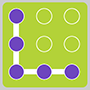 Swipe code (starting at top left): Letter-join will run on the following tablets:• iPads running at least iOS7 through the Safari browser. • Windows 8 tablets (8 inch and bigger) using the built-in browser.• Android tablets (8 inch and bigger) using Google Chrome, Firefox or Opera.Read and write any number to 100Practise telling the time and using moneyName and identify 2D and 3D shapes in the environment.Count in 2’s, 3’s, 5’s, 10’s.  Can you could in any other numbers e.g 6’s?Do some baking with your parent. xxdoor becausemindchildrenbeautifulpastfathermostChristmasfastlastonlyfloorpooreverybodygreatafterchildchildrenfind kind